                   СОВЕТ  ДЕПУТАТОВ СЕЛЬСКОГО  ПОСЕЛЕНИЯ                              ВЕРХНЕМАТРЕНСКИЙ  СЕЛЬСОВЕТ              Добринского муниципального района   Липецкой  области                                          24-я  сессия  V созыва                                                  Р Е Ш Е Н И Е21.03.2017 г.                             с.Верхняя Матренка                         № 61– рсО результатах публичных слушаний по проекту  отчета «Об исполнении бюджета сельского поселения Верхнематренский сельсовет за 2016 год»  	Руководствуясь Федеральным законом № 131-ФЗ от 06.10.2003г «Об общих принципах организации местного самоуправления в Российской Федерации, Положением  «О бюджетном процессе сельского поселения Верхнематренский сельсовет», принятое решением Совета депутатов № 159-рс от 16.06.2014 г. (с внесенными изменениями решением № 168-рс от 20.11.2014 г., № 177-рс от 22.12.2014 г., № 10-рс от 28.10.2015 г., № 39-рс от 13.07.2016 г.), ст.11, 20 Устава сельского поселения, учитывая решение постоянной комиссии по правовым вопросам, местному самоуправлению, работе с депутатами и по делам семьи, детства, молодёжи, Совет депутатовРЕШИЛ:1. Принять Рекомендации публичных слушаний по проекту отчета «Об исполнении бюджета сельского поселения Верхнематренский сельсовет Добринского муниципального района Липецкой области»(прилагаются).2. Настоящее решение вступает в силу со дня его принятия.Председатель Совета депутатов сельского поселения Верхнематренский сельсовет                                                 Н.В.Жаворонкова                                                                Приняты:                                                                Советом депутатов сельского поселения                                                                Верхнематренский сельсовет                                                                21.03.2017 года № 61-рс                                            РЕКОМЕНДАЦИИпубличных слушаний по проекту  отчета «Об исполнении бюджета сельского поселения Верхнематренский сельсовет Добринского муниципального района Липецкой области за 2016 год»Публичные слушания по проекту отчета «Об исполнении бюджета сельского поселения Верхнематренский сельсовет за 2016 год» проведены в соответствии с Федеральным законом от 06 октября 2003 года № 131-ФЗ «Об общих принципах организации местного самоуправления в Российской Федерации», положением «О порядке организации и проведения публичных слушаний на территории сельского поселения Верхнематренский сельсовет»В публичных слушаниях приняли участие депутат районного Совета депутатов Крутских В.М., депутаты Совета депутатов сельского поселения, руководители организаций.Заслушав и обсудив доклад по проекту отчета «Об исполнении бюджета сельского поселения Верхнематренский сельсовет за 2016 год», участники публичных слушаний отмечают следующее: в доходы местного бюджета в 2016 году поступило 7731627,79 рублей. Налог на доходы физических лиц- 400221,95 руб.;Налог на имущество физических лиц- 80457,59 руб.;Земельный налог-1119310,92 руб.;Госпошлина за совершение нотариальных действий- 100 руб.;Межбюджетные трансферты /дороги/ 1955051 руб;Дотации бюджету поселений- 2796500 руб.;За 2016 год бюджет сельского поселения по расходам фактически исполнен на сумму 9317793,73 руб., дефицит бюджета составил в сумме 1586165,94 руб.Сумма дотаций составила 2796500 рублей. Кассовые расходы сложились соответственно 9317793,73 рублей и 9317793,73 рублей, или освоение составило 100%.Прочие субсидии бюджетам поселений составили 373255,89 рублей, кассовые расходы-373255,89 рублей, или освоение 100 %Кроме того на осуществление полномочий по первичному воинскому учету на территориях, где отсутствуют военные комиссариаты была передана субвенция в сумме 68500 рублей, кассовые расходы сложились в сумме 68500 рублей, или освоение составило 100 %.Участники публичных слушаний решили:1.Одобрить проект отчета «Об исполнении бюджета сельского поселения Верхнематренский сельсовет за 2016 год»2.Рекомендовать:2.1.Администрации сельского поселения:-продолжить работу с налоговыми органами по сокращению недоимки по налоговым платежам, увеличению поступлений в местный бюджет налоговых доходов;-разработать мероприятия по повышению эффективности работы по наращиванию собственной доходной базы местного бюджета, стабилизации экономического положения на территории сельского поселения и созданию условий для эффективной работы предприятий всех форм собственности;-обеспечить прямую взаимосвязь между результатом их использования, внедряя программно-целевые методы бюджетного планирования. Усилить контроль за целевым использованием бюджетных средств;-проанализировать эффективность использования средств, выделенных на реализацию поселенческих целевых программ, определяя возможность увеличения ассигнований на их выполнение;-обеспечить контроль за соблюдением главными распорядителями средств местного бюджета требований Федерального закона «О размещении заказов на поставки товаров, выполнение работ и оказание услуг для государственных и муниципальных нужд» с целью  обеспечения максимальной экономичности расходования бюджетных средств;-установить бюджет действующих обязательств и бюджет принимаемых обязательств.2.2.Совету депутатов сельского поселения:-принять отчет об исполнении бюджета сельского поселения за 2016 годПредседательствующий,Глава сельского поселенияВерхнематренский сельсовет                                         Н.В.Жаворонкова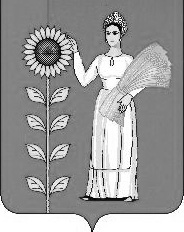 